Структура портфолио преподавателя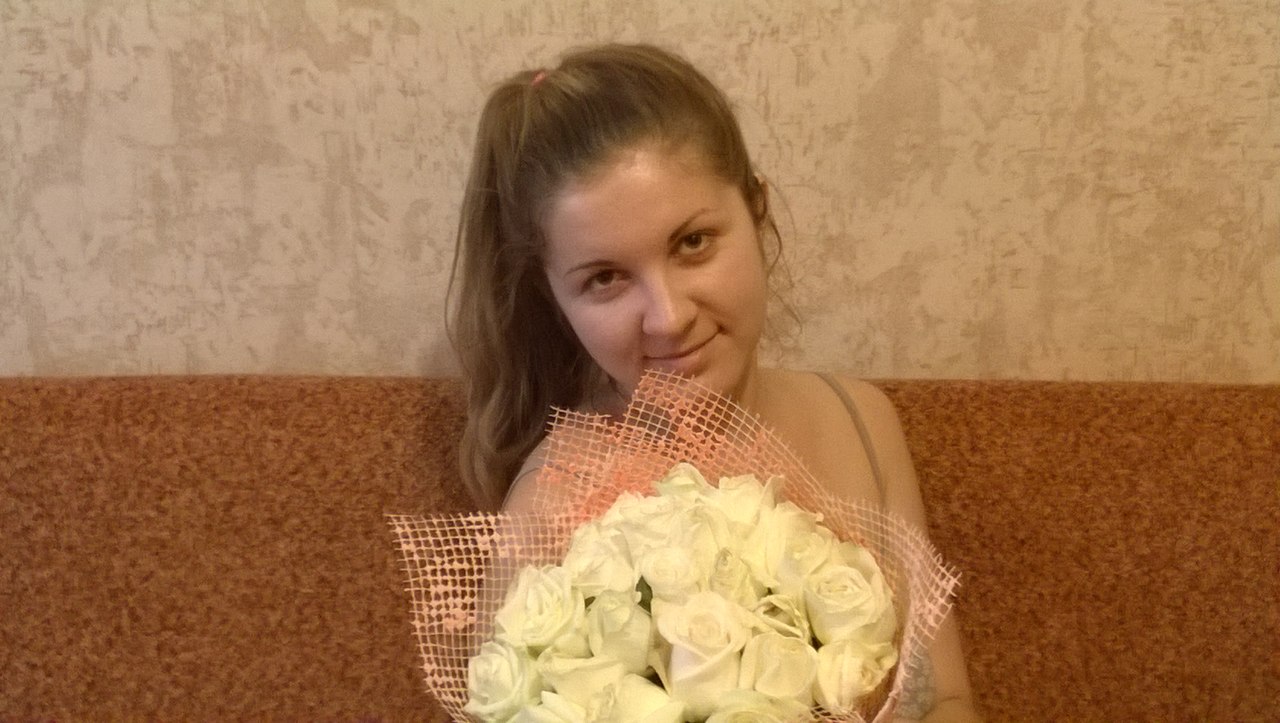 Мандрикина Татьяна Павловна, преподаватель общеобразовательных и специальных дисциплинПреподаваемые дисциплины: английский язык, английский язык в профессиональной деятельностиПедагогический стаж:8 летОбразование: Московский психолого-социальный институт, специальность- перевод и переводоведение, квалификация- лингвист, переводчикОпыт работы: Техникум бытового сервиса/ Колледж сервиса и дизайна, ГПОУ ЯО Ярославский торгово-экономический колледжДиплом призёра Всероссийского профессионального конкурса педагогического мастерства «Олимпиада работников образовательных учреждений» по направлению «английский язык» (2013)Благодарность за работу на областной олимпиаде по английскому языку среди обучающихся профессиональных образовательных организаций Ярославской области в качестве члена жюри (2016)Благодарность за подготовку победителя областной олимпиады по дисциплине «Английский язык» среди профессиональных образовательных организаций Ярославской области (2018)Победитель всероссийского конкурса "Горизонты педагогики". Блиц-олимпиада: "Взаимодействие учителя и учащихся в процессе обучения (1 место) (2020)Свидетельство №0000042943 на право участия в оценке демонстрационного экзамена по стандартам WorldSkills(2019)Повышение квалификации(последние 5 лет):ООО «Центр инновационного образования и воспитания»Программа повышения квалификации «Навыки оказания первой помощи педагогическими работниками в условиях реализации ст.41 «Охрана здоровья обучающихся» ФЗ «Об образовании в РФ»ГАУ ДПО ЯО Институт развития образования:Программа «Педагог профессиональной образовательной организации»- 300 часов (2017)Программа «Конструктор сетевых программ»- 36 часов (2018)Направление «Основы работы в системе дистанционного обучения «Moodle»- 16 часов (2019)ГПОУ ЯО Ярославский колледж управления и профессиональных технологий (Ресурсный учебно-методический центр):Программа «Инклюзивная практика в профессиональном образовании региона»- 72 часа (2019)Международный образовательный портал «Солнечный Свет»Вебинар «Профилактика несчастных случаев в образовательном процессе. Нормативно-методические основы и практика» (2020)Научно-Производственное Объединение ПрофЭкспортСофтПрограмма «Использование современных дистанционных технологий и интерактивных сред электронного обучения в организации образовательного процесса в школе в условиях сложной санитарно-эпидемиологической обстановки с учетом требований ФГОС»- 72 часа (2020)Научно-методическая и исследовательская работа (доклады, выступления, печатные издания на региональном и федеральном уровне) педагога и его студентовМесто ДействиеГодГПОУ ЯО Ярославский колледж сервиса и дизайнаНаучно-практическая конференция (студенты): Тема «Актуальность использования информационных технологий и английского языка в сфере гостиничного сервиса»2015ГПОУ ЯО Ярославский торгово-экономический колледжНаучно-практическая конференция: Тема « Использование проектных технологий на занятиях по английскому языку»2016ГПОАУ ЯО Ярославский промышленно-экономический колледж им.Н.П.ПастуховаУчебно-методический семинар «Реализация профессионально-ориентированного содержания в процессе обучения иностранному языку»:Тема «Роль иностранного языка в профессиональной подготовке обучающихся (на примере специальности «Гостиничное дело»)2020Педагогический сборник "Горизонты педагогики" http://pedgorizont.ru;Международное сетевое издание «Солнечный Свет»Публикация на страницах педагогического сборника "Горизонты педагогики"; в международном сетевом издании Солнечный Свет»: "ИКТ на уроках английского языка как способ активизации познавательной деятельности обучающихся"2020